First Name of Application CV No 1637034Whatsapp Mobile: +971504753686 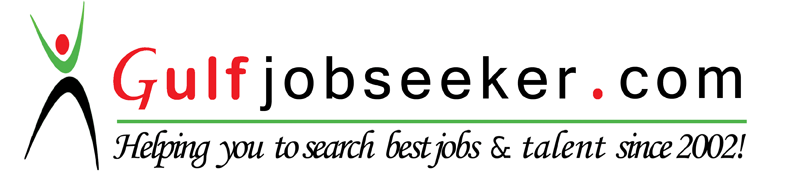 To get contact details of this candidate Purchase our CV Database Access on this link.http://www.gulfjobseeker.com/employer/services/buycvdatabase.php Date of Birth:  	3rd August 1992                                                                                 Visa Validity: 	18th May 2016 Material Status: 	SingleCareer Objective:

Aiming to operate with an emerging organization as a proficient analytical chemist and employ my unmatched analytical, experimental, innovative, and administration abilities, including my past comprehensive experience to reach the objectives of the organization.Educational QualificationMSc Chemistry, 2015 
Minhaj University LahoreBachelor of Science, 2012Punjab University LahoreProfessional Summary:Roots Pharmaceutical Industry, Lahore Pakistan
Analytical Chemist (2015 - Present)Providing advice about health issues, symptoms and medications in response to customer enquiriesRecruiting, training and managing staffProcessing prescriptions and dispensing medicationOrdering, selling and controlling medicines and other stockMeeting medical representativesManaging budgetsInstruments Known:HPLC InstrumentationFTIRUV/ Vis SpectrophotometerPolari meterRefractro MeterFlamephoto MeterLanguages Known:EnglishUrdu ( Native)Punjabi